14.04 – 16.04.2020 годинаГЕОГРАФИЈА ЗА VI ОДД.Наставна содржина-Движење на воздухотВо учебникот по географија за VI одд. на страна 117,118,119,120 прочитај ја и научи ја новата наставна содржина Движење на воздухот.*За тие што сакаат да научат повеќе!-Прочитај на страна 120.*За домашна работа имате да ја научите наставната содржина и да одговорите на прашањата од учебникот ср.120(Провери колку си научил)Наставна содржина –Вежби и повторување*За да го проверите вашето знаење! Дадени ви се неколку линкови кои ќе ви послужат да ја повторите наставната содржина за Воздушен притисок и Движење на воздухот.https://wordwall.net/sh/resource/1254196?fbclid=IwAR0okzZ6WUfxbBvbCRL_hPR_QL- 5ikae2v0ja3UbZ2jlW7mtEr69lFMw5xYhttps://wordwall.net/sh/resource/1240376?fbclid=IwAR1OJRqPH- 7ciN8nP4Qbr1rlRBiOniDcE29J6EpJlqU4JRtFvpzPgR2RFXshttps://www.purposegames.com/game/BlvmP8ok0bHhttp://meridijani.blogspot.com/2016/10/6.html?m=1*Друга ваша активност е да нацртате ветроказ во вашите тетратки. Можете да ја користете сликата подоле или сами истражете и нацртајте.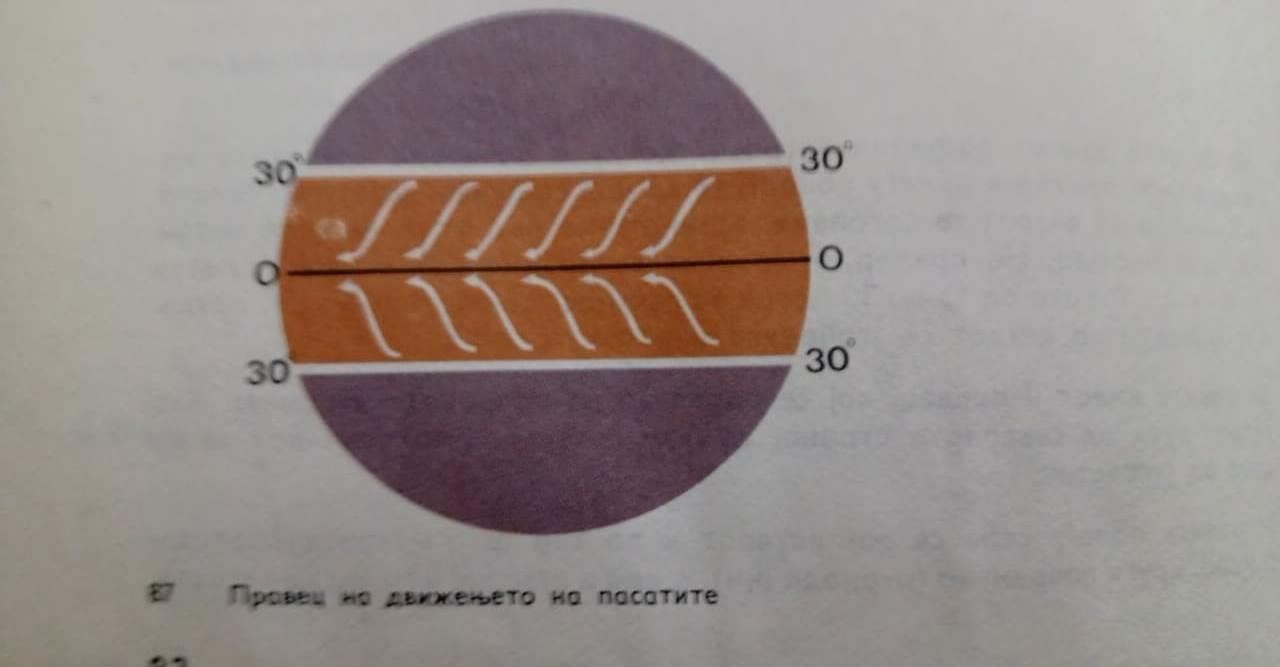 ВЕТРОКАЗ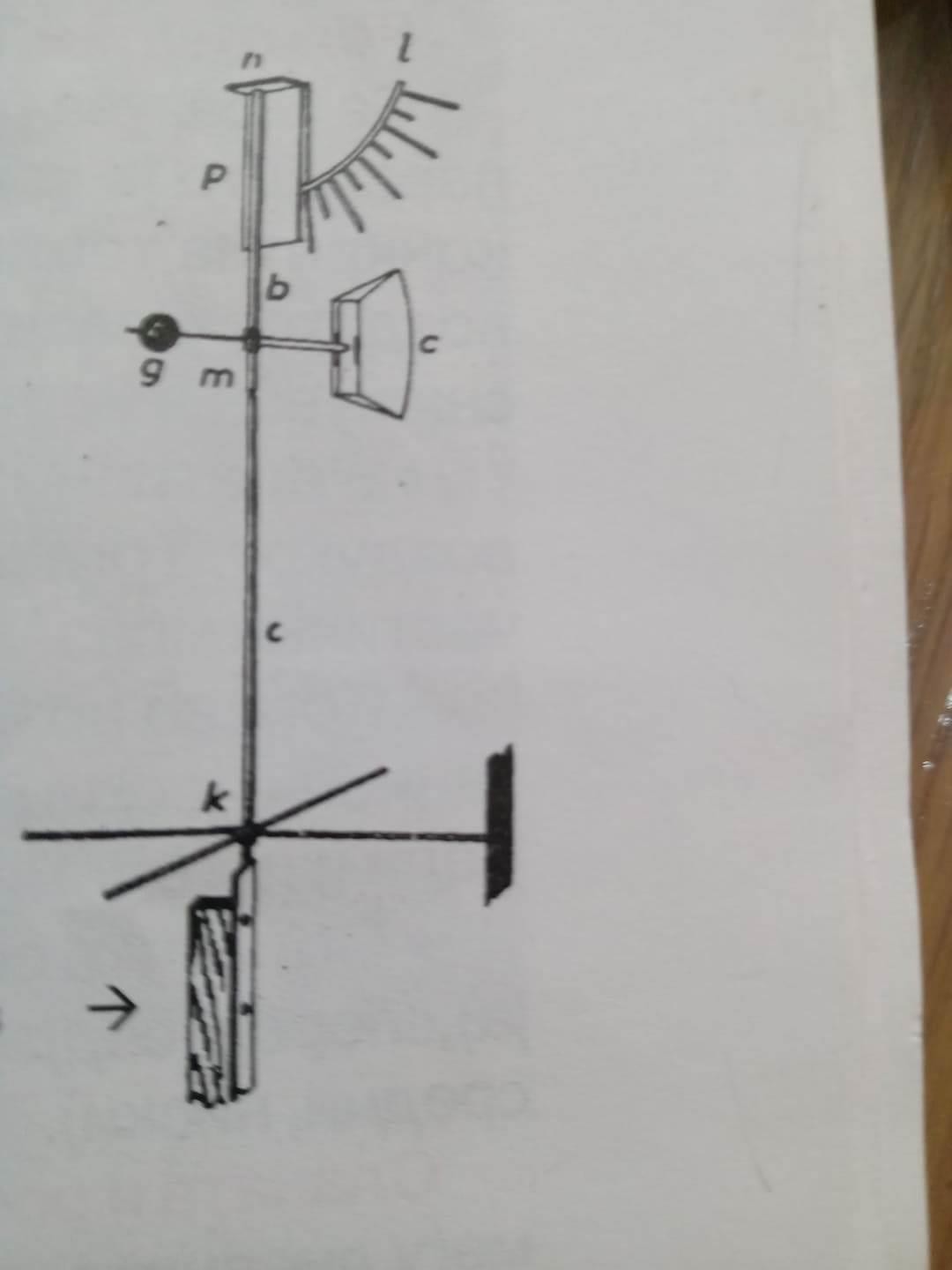 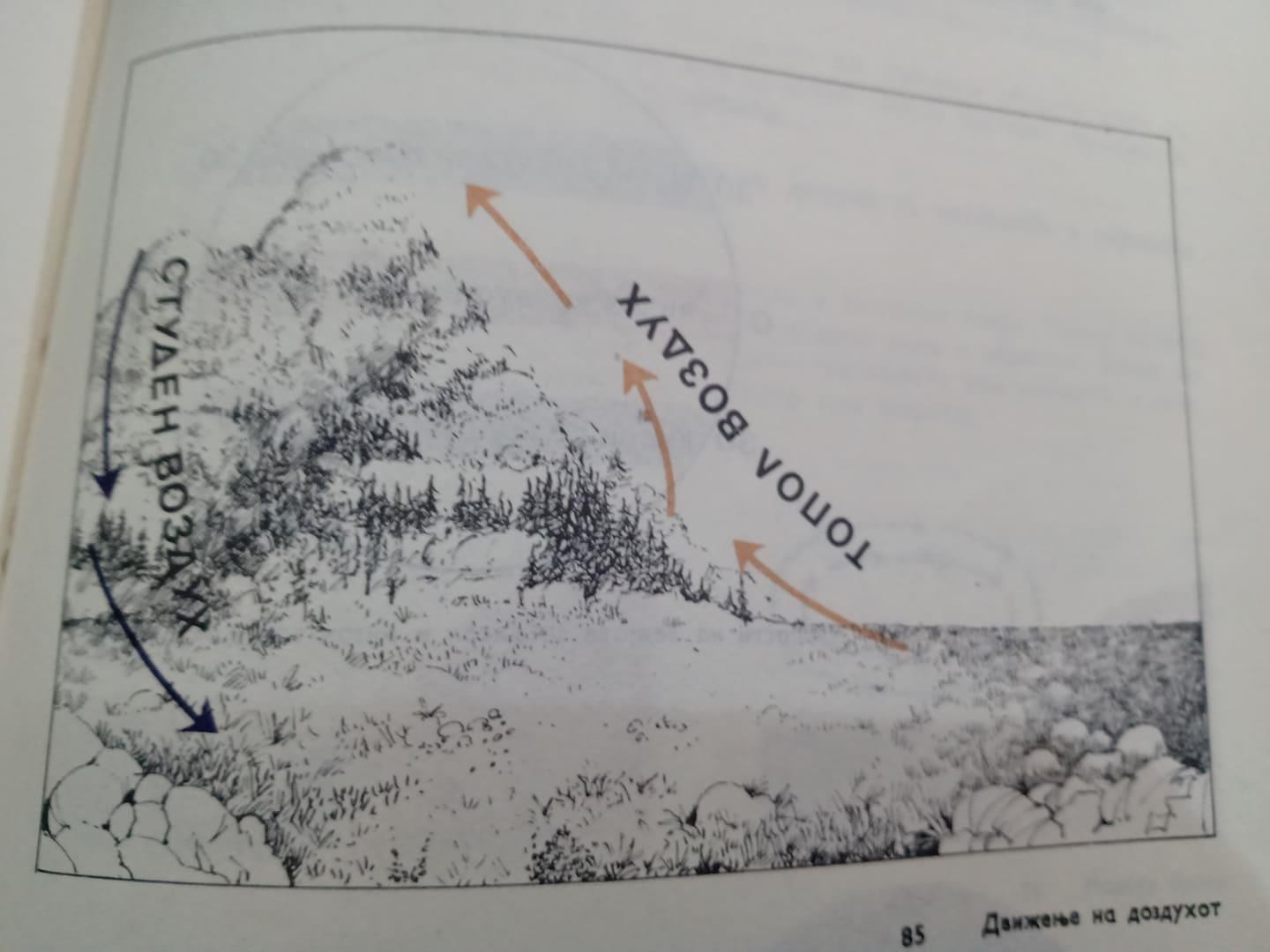 ***Вашите задачи треба да ми  ги пуштите на мојот mail  katerinamihajloska@hotmail.com   или на messenger.За консултации или нешто нејасно слободно побарајте ме. Поздрав ученици !